LA SIERRA PARA MADERASe usa para cortar tableros y listones. Hay varios tipos: El serrucho, que tiene una hoja larga y flexible y se emplea para cortes largos y rectos. El serrucho de costilla, que tiene una pieza de refuerzo en la parte superior de la hoja y se emplea para cortes cortos y rectos.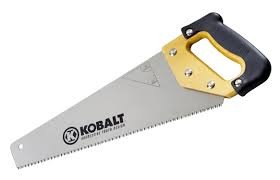 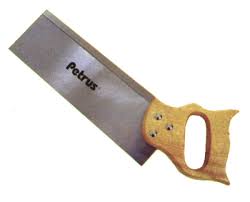 